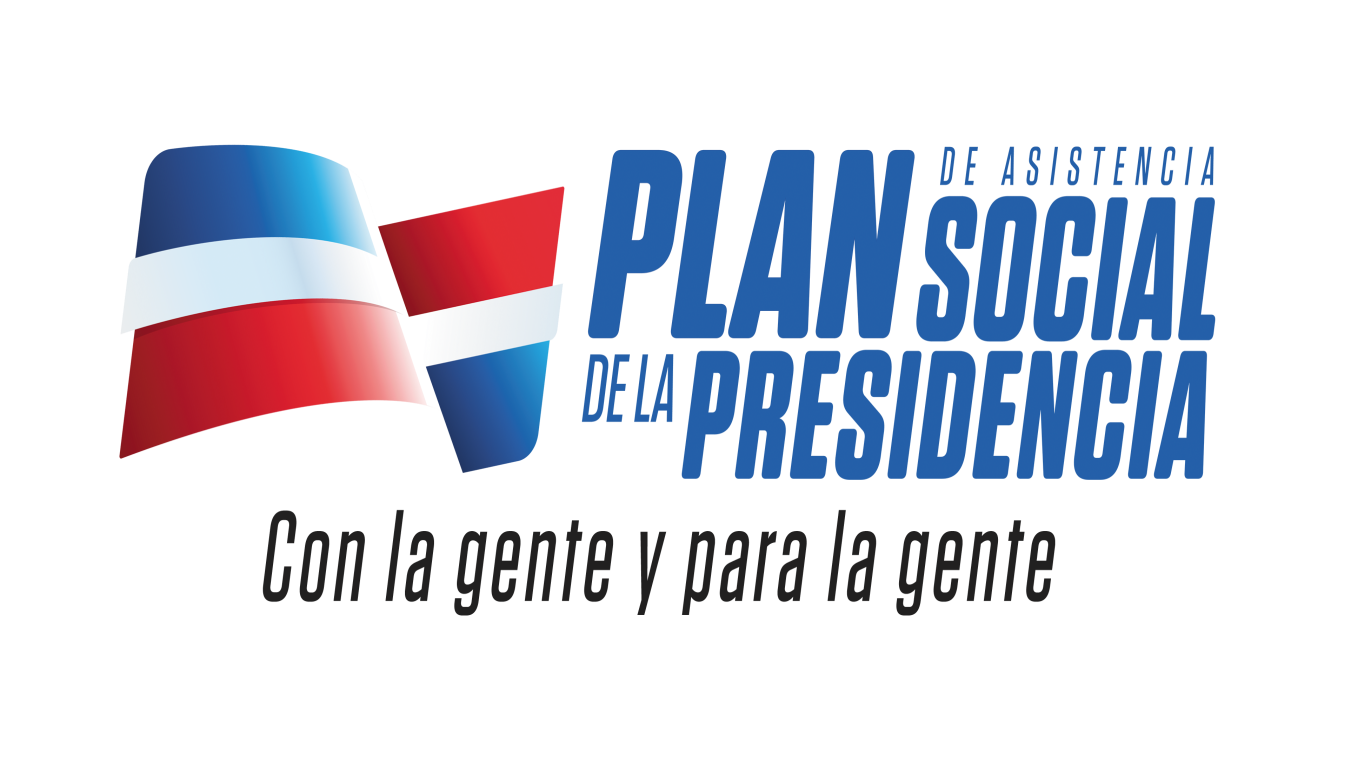 INFORMACIÓN INSTITUCIONALANTECEDENTES:El origen del Plan de Asistencia Social de la Presidencia de la República (PASP) se remonta al Instituto Nacional de Estabilización de Precios (INESPRE), el cual, hasta el 6 de Febrero del año 1989, era el organismo responsable de llevar a cabo las actividades sociales, específicamente el reparto de alimentos crudos entre las clases más necesitadas del país. Ese mismo año mediante Decreto No.54-89, de fecha 7 de Febrero, se crea el Departamento de Asistencia Social adscrito al Poder Ejecutivo, para asumir estas funciones.Además de sus programas de asistencia alimentaria y de otras ayudas, ofrece servicios de salud, gestionados desde la sede principal en Santo Domingo. La organización cuenta con 24 oficinas en las diferentes provincias del país, siendo éstas responsables de recibir solicitudes y materializar las respuestas que, procesadas desde el nivel central, deben llegar a cada rincón de la República. MARCO LEGAL:El Plan de Asistencia Social de la Presidencia es legalmente sustentado, inicialmente por el Decreto No.54-89, de fecha 7 de Febrero que crea el Departamento de Asistencia Social adscrito al Poder Ejecutivo con el objetivo de que asuma la responsabilidad por las actividades sociales que estaban anteriormente asignadas al Instituto de Estabilización de Precios (INESPRE), consistentes en el “reparto de canastas de alimentos entre las clases necesitadas”.Durante el periodo 2000-2004, se denominó Plan Presidencial Contra la Pobreza, retomando el 21 de Marzo del año 2005, mediante el Decreto No. 179-05, su nombre original Plan de Asistencia Social de la Presidencia.A partir del primer Decreto, el Plan de Asistencia Social de la Presidencia comienza a trabajar orientada al propósito para el cual fue creado, asistiendo a la población más vulnerable en su necesidad primaria, que es la alimentación, clave para el mantenimiento de un buen estado de salud y bienestar físico, que a su vez les prepare para la búsqueda de la satisfacción de otras necesidades menos prioritarias.MISIÓN“Somos una institución dedicada a asistir oportunamente y con calidad a personas vulnerables a nivel nacional, a través de la provisión gratuita de alimentos, servicios de salud, techo y educación, para mejorar sus condiciones de vida, amortiguando los efectos derivados de la pobreza extrema”.VISIÓN“Ser modelo de eficiencia y calidad en los procesos de gestión y distribución de ayudas a la población en condiciones de vulnerabilidad”VALORESVocación de ServiciosResponsabilidadTransparenciaTrabajo en EquipoSensibilidad  SocialSede central y oficinas regionales
 
La oficina central está ubicada en santo domingo, con oficinas regionales en Azua, Barahona, La Vega, Monseñor Nouel, Previa, San Juan de la Maguana, Bahoruco, Elías Piña, Santiago de los Caballeros, Da jabón, Monte Cristi, Puerto Plata, Valverde Mao, Espaillat, Duarte, María Trinidad Sánchez, Monte Plata, San Pedro de Macorís,  el Seibó, La Altagracia, Independencia, Pedernales, Samaná y Boca Chica.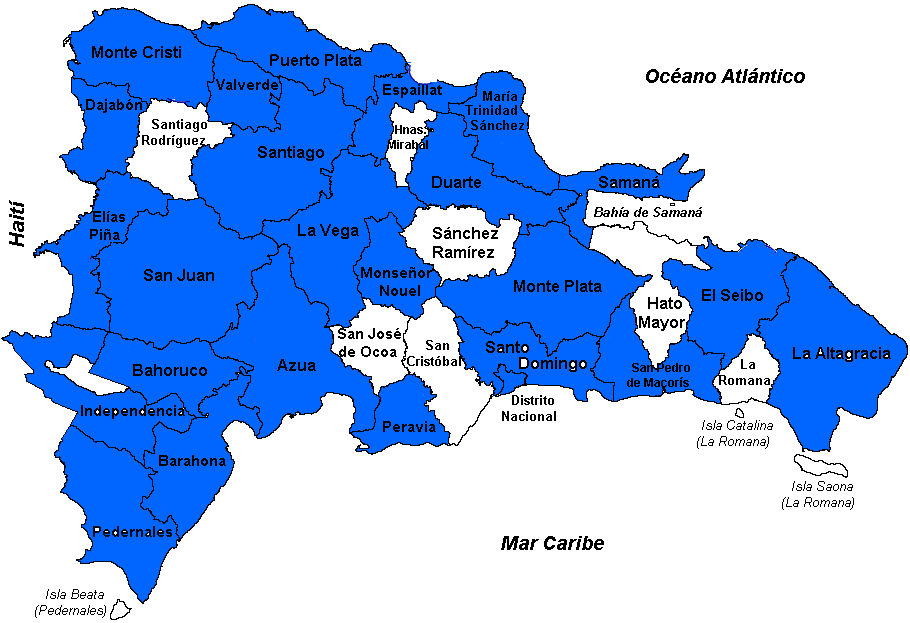 Producción General del PASP (JUNIO-2018)Raciones Alimenticias y ayudas sociales(graf.1)TOTAL PERSONAS  ASISTIDAS                                              615325                                                      l presente cuadro muestra cómo fue la distribución  de los recursos destinado en una población atendida de .615325 El 63% en raciones alimenticias, un 36% materiales de construcción y 1% en  electrodo domestico y enseres del hogar siendo esto los renglones mas relevante.  ver: grafici.1)Servicios de Atención de Salud ComunitariaLa cantidad de pacientes que asistieron a consulta en el mes Abri-2018,l a nuestro centro de salud comunitaria es de 4769 donde  La mayoría de consulta se concentraron en medicina General con un 31%, fisiatría 19% y odontología con 18% respectivamente, Pediatría 2%, y ginecología 12%.                                                                                          BOLETÍN INFORMATIVO ESTADÍSTICO                                         JUNIO-2018PERSONAS  DESCRIPCIONCANTIDADPERSONAS ASISTIDAS RACIONES ALIMENTICIAS152113608452CANASTILLA PARA ENBARAZA147147MATERIALES DE CONSTRUCCION865934329ELECTRODOMESTICO Y ENSERES18071807ROPA DE CAMA273273AYUDAS EN MEDICAMENTOS99AYUDAS CASO DE SALUD55AYUDAS ECONOMICAS33EQUIPO DE TECNOLOGIA(LAPTO-TAB).       300   300DESCRIPCIONPorcentaje%CANTIDAD DE  PACIENTES ATENTIDOS EN MEDICINA GENERAL150131%CANTIDAD DE PACIENTES ATENTIDOS EN EMERGENCIA661%CANTIDAD DE PACIENTES ATENTIDOS EN GINECOLOGIA56412%CANTIDAD DE PACIENTES ATENTIDOS EN PEDIATRIA782%CANTIDAD DE PACIENTES ATENTIDOS EN CARDIOLOGIA932%CANTIDAD DE PACIENTES ATENTIDOS EN GASTROENTEROLOGIA732%CANTIDAD DE PACIENTES ATENTIDOS EN NEUROLOGIA401%CANTIDAD DE PACIENTES ATENTIDOS EN NEUMOLOGIA842%CANTIDAD DE PACIENTES ATENTIDOS EN ENDOCRINOLOGIA--CANTIDAD DE PACIENTES ATENTIDOS EN OTORRINOLARINGOLOGIA--CANTIDAD DE PACIENTES ATENTIDOS EN FISIATRIA92819%CANTIDAD DE PACIENTES ATENTIDOS EN PSICOLOGIA2415%CANTIDAD DE PACIENTES ATENTIDOS EN ODONTOLOGIA86718%TOTAL DE PACIENTES  ATENDIDO EN OPERATIVOS MEDICOS2345%TOTAL DE  PACIENTES  CONSULTADOS4769100